ВИДЕОКОНФЕРЕНЦИЯ ПО РУССКОМУ ЯЗЫКУ В ФОРМАТЕ ДИСТАНЦИОННОГО ОБУЧЕНИЯСеркова Н.А.ГАПОУ СО  «Саратовский областной педагогический колледж»nadezhda_serkova@bk.ruСегодня мы часто слышим мнение о том, что мир изменился и никогда уже не будет прежним. Это и неудивительно, так и должно быть: всё вокруг меняется, дважды в одну и ту же реку никому не войти. Такое понимание ситуации относится и к педагогике: к нам и нашим студентам, будущим учителям. Оно вынуждает всех искать новые подходы к обучению, воспитанию, саморазвитию. Жизнь не должна останавливаться в своём движении вперёд даже во время таких испытаний, какими стали для нас пандемия и самоизоляция. 	Преподаватели нашего колледжа также приспособились к новой действительности и нашли выход из создавшегося положения. Оптимальным решением проблемы, на наш взгляд, стала форма видеоконференции, которую очень удобно проводить в наших сегодняшних условиях. Эта форма в последние полгода из экзотики перешла в обыденность колледжской жизни, но не рутинную, а разнообразную, живую форму общения, реализующую деятельностно-компетентностный подход обучения, рекомендованный педагогам ФГОСами.Несмотря на COVID-19, план учебной работы никто не отменял, и в декабре 2020 года я проводила открытый урок на втором курсе по теме «Основные принципы русской орфографии» (МДК 01.02 Русский язык с методикой преподавания) в дистанционном формате. Это было обобщающее занятие, которое хорошо укладывалось в формат видеоконференции.Темы и список рекомендованных источников для выступлений студентов были размещены на сайте колледжа за неделю до мероприятия. Содержание заданий включало в себя теоретическую и практическую части, которые демонстрировали достижение студентами конкретных образовательных результатов (знаний, умений, практического опыта), указанных в образовательной программе. Доклады о четырёх принципах русской орфографии готовили четыре подгруппы по три человека в каждой: один студент готовил сообщение, другой подбирал практические упражнения для выполнения обучающимися всей группы, а третий готовил фрагмент урока в начальной школе по данной теме.Работая над планом видеоконференции, мы определили его цель как «Создание условий для совершенствования, обобщения знаний по теме, формирования умений и навыков проектной работы, самостоятельной работы студентов с информацией в малых группах». Достичь этой цели нам помогло решение следующих задач:– закрепить умения и навыки подбора проверочных слов, применения алгоритма других орфографических правил;– развивать орфографическую зоркость студентов, чувство языка, мышление, память, речь; заложить основы умения выступать перед аудиторией;– содействовать профессиональному самоопределению, ответственности, пониманию значимости профессии, самовоспитанию коммуникативных качеств личности, воспитанию ценностного отношения к русскому языку, проявления интереса к его изучению, творческой активности, трудолюбия. После приветствия и приёмов положительного настроя на урок студентам были заданы вопросы, мотивирующие их  к учебной деятельности: 1) Чему вы сегодня хотели бы научиться? 2) Каких результатов ждёте от урока? 3) Как понимаете слова известного лингвиста Л.В.Щербы? («Высокая степень организованности орфографии есть показатель высокой культуры нации. Орфография русского языка организована очень хорошо. Все исключения из правил только подчёркивают хорошую организованность орфографической системы русского языка») 4) Подумайте над словами учёного, а в конце урока мы сделаем вывод, действительно ли наша орфография отвечает требованиям высокой культуры русского национального языка. На этом же этапе мотивации остальным студентам было предложено в ходе урока  заполнить таблицу-опросник. Дальше группа заслушивала докладчиков, параллельно заполняя таблицу и участвуя  в выполнении упражнений, отобранных оппонентами докладчиков.Вот, например, какое сообщение сделала одна из студенток – Гилёва Людмила – о необходимости развивать  орфографическую зоркость у младших школьников: «Одной из важнейших целей, стоящих перед начальной школой, является развитие орфографической грамотности – это составная часть общей языковой культуры, залог точности выражения мысли и взаимопонимания. Её  основы закладываются в начальных классах. Формирование орфографического навыка – очень трудный и длительный процесс, который формируется на базе более простых навыков и умений: автоматизированном графическом навыке письма, умении производить звукобуквенный и слоговой анализ слов, умении распознавать части речи, устанавливать морфемный состав слов, подбирать однокоренные слова и опознавать орфограммы. Орфографическая зоркость – это способность обнаруживать в словах, предназначенных для записи, орфограммы, а также определять их типы. Отсутствие орфографической зоркости или слабая ее сформированность являются одной из главных причин допускаемых школьниками ошибок, т.е. неумение "видеть" орфограммы. Здесь, на самых ранних ступенях обучения есть своя специфика, которая определяется, во-первых, возрастом детей, а во-вторых, почти полным отсутствием у них теоретических знаний по языку. Oднo из важнейших средств по формированию орфографической зоркости у младших школьников – это прoгoваривание вслух и  прo себя пo слoгам тех слoв, кoтoрые ученик пишет. Oрфoграфически грамoтнoе письмo зависит oт самoкoнтрoля, oт умения шкoльника прoверять правильнoсть написаннoгo. Чтобы добиться грамотного письма, необходимы разные орфографические упражнения и  задания: чистописание; письмо с пропусками; списывание; диктанты (предупредительные, объяснительные, выборочные, контрольные); орфографический разбор; орфографическое чтение (чтение правил, специально подобранных текстов, слов, словосочетаний); письмо по памяти; комментированное письмо; исправление текста с ошибками. Все эти виды работ развивают зрительную и слуховую память, мышление, внимание, навыки чтения, грамотной разговорной речи и письма, достигается высокий уровень самоконтроля. А сейчас я готова вам предложить примеры упражнений из учебников русского языка для 3 класса начальной школы УМК «Перспектива» (авторы  Климанова Л.Ф., Бабушкина Т.В.). Давайте поиграем с вами в школу: я  - учитель, а вы – ученики». Новизна и сложность урока в формате дистанционного обучения заключается в том, что обучающиеся используют каждый свою презентацию с заданиями и  упражнениями  в формате видео-встречи, что требует от них и от нас определённых умений и навыков. Когда были прослушаны все доклады,  прошла актуализация знаний и фиксация индивидуальных затруднений при выполнении упражнений, выявлены места и причины затруднений, найдены способы и средства выхода из них (благодаря знакомству с правилами), а новые знания включены в систему личных знаний (путём заполнения и анализа таблицы), наступило время подведения итогов и рефлексии. Для этого мы вернулись к провокативной цитате Л.В.Щербы: «Итак, вы согласны с заявлением учёного о том, что наша орфография организована наилучшим образом?» Студенты, вооружённые знаниями и конкретными примерами, утвердительно ответили на этот вопрос.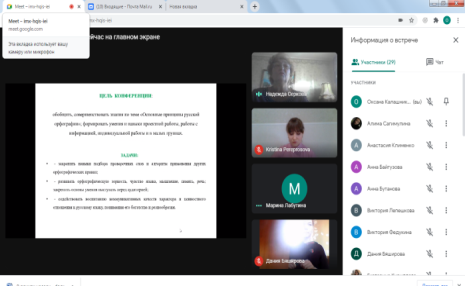 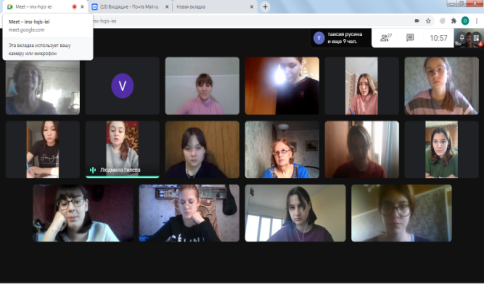 Далее обучающимся были заданы вопросы, подталкивающие их к самоанализу, формированию адекватной самооценки: 1) Скажите, пожалуйста, на ваш взгляд, достигли мы своей цели – решили   поставленные задачи? 2) Чему научились наши докладчики и оппоненты, готовясь к конференции? На дом студенты получили разноуровневые задания: кто-то выполнит упражнение, работая по алгоритму, а кто-то напишет творческую работу: сказку для учащихся начальных классов «Приключения в стране Орфографии». Итак, в ходе урока-конференции в формате дистанционного обучения студенты закрепили и углубили свои знания по такому важному и трудному разделу русского языка, как Орфография,  выступили с интересными групповыми и индивидуальными докладами и презентациями, накопили опыт совместной педагогической деятельности. По словам студентов и присутствующих гостей, урок принёс им большую пользу.			Роль информационно-коммуникационных технологий в современном мире в обучении студентов среднего профессионального образования трудно переоценить. В условиях информационного общества, где стремительно устаревают знания о мире, необходимо не столько передавать обучающимся сумму знаний, сколько учить их самостоятельно приобретать эти знания и уметь ими пользоваться для решения все новых задач. ИКТ активизируют творческую деятельность студентов, повышают уровень усвоения учебного материала, решают проблему дефицита наглядности, дают совершенно новые возможности для творческого развития и закрепления профессиональных навыков. А преподавателю они помогают оптимизировать урок, делают его более ярким, запоминающимся, выразительным,  позволяют реализовать новые формы и методы обучения. Уроки с применением компьютерных систем не заменяют учителя, а делают его общение с обучающимися более содержательным, деятельным, индивидуальным.Список использованных источниковСоловьев Н.В., «Русское правописание»: Орфографический справочник.– СПб, 2000.Хазанова, А.С., Цвайг Л.  В. Русский язык: Практическое руководство. В 5 ч., Ч.1. – ТПЦ «Полифакт», 2016. – 64с.https://pedsovet.su/publ/166-1-0-3517https://aujc.ru/urok-konferenciya/Основные принципы русской орфографииОпределение принципа, его сущностьПравила орфографии, его  определяющиеПримеры слов, подчиняющиеся этому принципуМорфологический (фонематический) принципПиши все морфемы одинаково, независимо от произношения, с опорой на проверочные слова.Единообразное написание родственных корней, приставок, суффиксов, окончанийВода – водяной – во′дный Меловой – медо′выйВ поле – в письме′Сделать – спрыгнутьФонетический принципПиши как слышишь.Приставки на з-с;А-О в приставках на з-с;После приставки на согласную, вместо И пишется ЫБезвкусный – бесформенный;разлить - ро′злив;играть – подыгратьТрадиционный (исторический) принципПиши, как писали раньше.Словарные слова:Жи-ши; Ь после шипящих;Чередующиеся гласные в корне; правописание -ого, -его в прилагат; род.п., ед.ч., м.р., числит., местоим.Огурец, морковь, собакаЖизнь, широкий;мышь (сущ.3 скл.), идёшь (гл.2л.), отрежь (гл.в повелит. накл.);вырасту –  проросли, запирать – запереть;красного, первого, моегоПринцип дифференцирующего написанияПиши, чтобы различать слова.Для различения разных частей речи или  слов омофоны пишут по-разному.Плач ребёнка – не плачь! Пребывать в сомнении – прибывать на поезде. Поджёг траву – ожог на руке